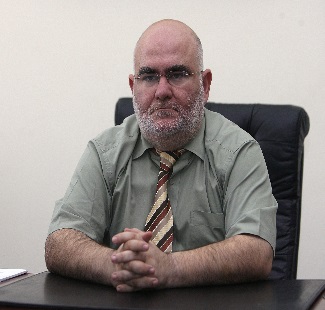 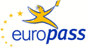 Curriculum vitaeInformații personale:Nume: 		Bulai, AlfredE-mail:			alfred.bulai@politice.ro; alfbulai@yahoo.com 
 Naționalitate: 	RomânăData nașterii:		31.10.1962Loc de muncă:	Facultatea de Științe Politice, Școala Națională de Studii Politice și AdministrativePoziție ocupată:	profesor doctor. Director Departament de Sociologie, Facultatea de Științe Politice,  Experiență Managerială:  	2016 - prezent Directorul Departamentului de sociologie din SNSPA. 	Prodecan Facultatea de Științe Politice 2001-2006 și 2009-2016	Președinte și secretar de stat, Agenția de Strategii Guvernamentale 2006-2008. Experiență profesională:  (selecție de programe de cercetări și studii făcute exclusiv în cadrul SNSPA sau în calitate de cadru didactic SNSPA)Listă cărți de autorMecanismele electorale ale societății românești, Paideia 1999 (264 pag);Focus grup, Paideia 2000 (120 pag)Societatea reală. Editura Fundației Cultura, 2007 (224 pag)Sociologia şi cotidianul, Eseuri despre societate reală, Societatea reală, 2009 (236 pag)Concepte fundamentale în sociologie, Editura Paideia, 2009, (320 pag)La sociologia y lo cotidiano, NIram Art, 2016 Madrid, London, New York (traducerea în spaniolă a lucrării Sociologia și Cotidianul) Fundamentele sociale ale cunoașterii, Editura Trei, 2017, Lucrarea a primit Premiul ”Mircea Florian” al Academiei Române 2019 Les fondements sociaux de la connaissance,, Edilivre Paris, 2020 ISBN: 9782414494248 (traducerea in franceză a lucrării Fundamentele sociale ale cunoașterii)Listă cărți coordonateSociologie, Manual pentru clasa a IX a, coautor și coordonator împreună cu Doina Olga Ștefănescu, Humanitas educațional, 2006Ghid de evaluare și eficientizare a activităților din administrația publică locală, Codex, 2001  Reconstrucție instituțională și birocrație publică în România, coordonator și coautor, Societatea Reală Printing House, 2009. In fiction we trust, coordonator împreună cu Cătălin Partenie, Polirom, 2016 Articole ISI sau în baze de date internaționale O altfel de abordare a crizei; Fundamentele sociale si schimbarea modelului cultural, Sfera Politicii, 1 / 2009 Power, Knowledge and Interest. The Three-dimensional Model of Good Governance, European Journal of Science and Theology, 2012.  The reconstruction of Romanian Society. But is it possible this? in European Journal of Science and Theology, 9 (2) (2013) 1-17. ISSN 1841- 0464 Mituri electorale postdecembriste, Sfera Politicii nr 3 (185), 2015  Is public sociology possible? Reconstruction of Sociology through Communicative Action, Journal of Media Research, Nr. 1 (30) 2018 Asymmetric Democracy and Governing in Development, Democra-cy and Society in the Contem-porary World,  Filodirrito, Publisher, Bologna, 2018  Votanții activi și votanți de presiune. Un model teoretic de analiză al absenteismului, Sfera Politicii. Nr 3 /2018  Why economic crises do not generate protests in Romania? In “Political and Economical Unrest in the Contemporary Era”. Filodirrito, Publisher, Bologna, 2019  Knowledge, emotion and voting. Case Study: The 2019 Presidential Elections in Romania, in “Politics and Knowledge: New Trends in Social Research”. Filodirrito, Publisher, Bologna, september 2020  Ce se va schimba și ce nu în societatea românească post pandemică Sfera Politicii. Ed. Specială /2021 The Pandemic Crisis and the Prospects for the Democratic Culture at Young People in Romania, in Challenges of the Contemporary Global Crises, Filodiritto International Proceedings 2022, coautor Corina Benga. Literatură: 8539,  Paideia 2003 Scriitorii, Paideia 2012  Misterele vieții cotidiene Cinci povești cu femei, Tritonic, 2020Filme documentare  Balul Țiganilor (Gypsy Ball) 50 min. Presented at Astra Film festival Bucureștiul fierbinte (Hot Bucharest) 90 min.  Data: 01.10.2022Educație și training• Perioada1982-1986• Numele si tipul organizațieiFacultatea de Istorie-Filozofie; departamentul de Filozofie-Istorie, Universitatea București • Calificări/diplome obținuteDiplomă de absolvire 1986• Perioada1990-1996 • Numele si tipul organizațieiUniversitatea București, Facultatea de Sociologie, Psihologie si Asistență Socială • Calificări/diplome obținuteDoctorat in sociologie 1996Abilitare conducere doctorat sociologie 2018PerioadaAngajator/ Titlul/ Contract/ ReferințeTarăRezumatul activităților realizate 2020 -20232019-2022SNSPA / Ministerul Mucii și Protecției Sociale SMART INTEGRATION Program de evaluare  pentru Ministerul Dezvoltării regionale și Administrației Publice ROManager proiect partener Proiect 136610 „Dezvoltarea unor instrumente de analiză și intervenție la nivel comunitar pentru perioada de programare   2021 – 2027. Expert evaluator al  Rapoartelor inițiale și studiilor de evaluare POR 2007-2013 si POR 2014-2020, care cuprind:Raportul Inițial si Raportul de calitate aferent studiului de evaluare pentru DMI 1.1 - Sprijinirea dezvoltării durabile a oraşelor – poli urbani de creștere;Raportul Inițial si Raportul de calitate aferent studiului de evaluare pentru DMI 3.1 - Reabilitarea/modernizarea/echiparea infrastructurii serviciilor de sănătate POR 2007-2013;Raportul Inițial si Raportul de calitate aferent studiului de evaluare pentru DMI 3.2 - Reabilitarea/modernizarea/ dezvoltarea şi echiparea infrastructurii serviciilor sociale;Raportul de calitate aferent studiului de evaluare pentru AP 5 - Îmbunătățirea mediului urban și conservarea, protecția și valorificarea durabilă a patrimoniului cultural;2019-2020MINISTERUL MUNCII SI JUSTITIEI SOCIALE/ SNSPAINCLUZIUNE SI EGALITATE DE SANSE POST-2020 - Cadru strategic național de politica pentru incluziunea sociala si egalitatea de șanse post 2020 Cod proiect 129157 Expert coordonator monitorizare control proceduri metodologice și de cercetare în domeniul sărăciei și excluziunii socialeOctombrie 2009-septembrie 2013Școala Națională de Studii politice și Administrative, Departamentul de SociologieROExpert coordonator al echipei metodologice. Responsabilități: Coordonare și punerea în aplicare a metodologiei de cercetare și evaluare în cadrul Programului Operațional Dezvoltarea Resurselor Umane POSDRU/56/1.2/S/36310, "Formare și dezvoltarea abilităților și interesul pentru dezvoltarea științifică teoretică și aplicată a studenților în cadrul ciclurilor de licență și masterat în domeniul științelor sociale", proiect implementat de către Școala Națională de Studii Politice și Administrative, în parteneriat cu ARACIS (Agenția Română de Asigurare a Calității în Învățământul Superior) și UEFISCSU (Unitatea Executivă pentru Finanțarea Învățământului Superior și a Cercetării Științifice Universitare). Februarie2011-decembrie2013Școala Națională de Studii politice și Administrative, Departamentul de SociologieROExpert coordonator al echipei metodologice. Responsabilități: construcția și punerea în aplicare a unui program de doctorat inovator, inter-disciplinar pe tema romilor, in cadrul proiectului ”Construcția si implementarea unui program doctoral inovator interdisciplinar cu privire la problematica romilor”  POSDRU/107/1.5/S/82729, efectuat de către Școala Națională de Studii Politice și Administrative, perioada 2010-2014Decembrie2011-decembrie 2013AMR – Societatea Romana de ReumatologieROExpert metodologie: Responsabilități: Coordonare și punerea în aplicare a metodologiei de cercetare și evaluare în cadrul Programului Operațional Dezvoltarea Resurselor Umane POSDRU/81/3.2S/ 55648 „Formare profesionala pentru implementarea noilor tehnologii in sistemul de sănătate” Iunie 2007-Iunie2009Școala Național de Studii Politice și AdministrativeROExpert în proiectarea și implementarea metodologiilor de cercetare și analiză statistică socială în cadrul Consiliului Național al Cercetării Științifice în Învățământul Superior proiect, grant tip A, cod 837, "Culturi în Dobrogea. Comunități, teritoriu și dezvoltare în regiunea Dobrogea"Iunie 2006-Iunie 2008Școala Național de Studii Politice și AdministrativeROTeam leader - Program de evaluare a sistemului public instituțional in contextul reformelor impuse de aderarea la UE și integrarea in UE. Reconstrucția instituțională în România- proiect finanțat de Consiliul Național al Cercetării Științifice din Învățământul Superior, implementat de către Școala Națională de Studii Politice și administrative din București. Septembrie 2001- Mai 2002TRANSFORMAConsultant- AuditorROExpert consultant și auditor al programului ”Integritatea administrației publice locale”, program finanțat de MATRA- program al  Ministerului de Externe al Olandei și ProDemocrația (România). A fost auditat întregul program realizat de către echipele de pilot ale administrațiilor locale și ale organizațiilor non-guvernamentale la nivel național, fiind elaborat un clasament de proiecte.Septembrie 2001- Mai 2002TRANSFORMA Expert Evaluator ROExpert Evaluator al programului româno-olandez ”Stimularea democrației participative în România”, proiect pilot (Finanțat prin MATRA program al Ministerului de Externe al Olandei și ProDemocrația (România).